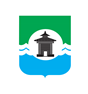                                          25.01.2023 года № 388РОССИЙСКАЯ ФЕДЕРАЦИЯИРКУТСКАЯ ОБЛАСТЬДУМА БРАТСКОГО РАЙОНАРЕШЕНИЕО внесении изменений в Прогнозный план (программу) приватизации имущества муниципальной собственности муниципального образования «Братский район» на 2023 год, утвержденный решением Думы Братского района от 30 ноября 2022 года № 366Рассмотрев материалы, представленные Комитетом по управлению муниципальным имуществом муниципального образования «Братский район», в соответствии с Федеральным законом от 06 октября 2003 года №131-ФЗ                        «Об общих принципах организации местного самоуправления в Российской Федерации», Федеральным законом от 21 декабря 2001 года №178-ФЗ                              «О приватизации государственного и муниципального имущества»,  Положением о порядке и условиях приватизации муниципального имущества муниципального образования «Братский район», утвержденным решением Думы Братского района от 26 мая 2021 года №185, в целях получения дополнительных доходов в бюджет муниципального образования «Братский район», руководствуясь статьями 30, 46 Устава муниципального образования «Братский район», Дума Братского районаРЕШИЛА:Внести изменения в Прогнозный план (программу) приватизации имущества муниципальной собственности муниципального образования «Братский район» на 2022 год, утвержденный решением Думы Братского района от 30 ноября 2022 года № 366, согласно приложению к настоящему решению.Настоящее решение подлежит официальному опубликованию в газете «Братский район», на официальном сайте Российской Федерации - www.torgi.gov.ru, на официальном сайте муниципального образования «Братский район» - www.bratsk-raion.ru. Контроль за исполнением настоящего решения возложить на постоянную депутатскую комиссию по жилищно-коммунальному хозяйству, промышленности и сельскому хозяйству Думы Братского района.Приложение к решению Думы Братского района от 25.01.2023 года № 388ПРОГНОЗНЫЙ ПЛАН (ПРОГРАММА) ПРИВАТИЗАЦИИимущества муниципальной собственностимуниципального образования «Братский район» на 2023 годПредседатель Думы Братского района __________________С.В. КоротченкоМэр Братского района _________________А.С. Дубровин№п/пНаименование объектовХарактеристика объектаМестонахождениеСрокприватизацииПрогноз поступления средств, руб. 1234561.Нежилое здание с земельным участкомОдноэтажное здание, год ввода: 1984, общая площадь здания 116 кв.м, площадь участка 1641 кв.мИркутская область, Братский район, п.Кежемский, ул.Ручейная, 6А 1-2 кварталВсего: 1 957 100,00 здание: 492 100,00, земельный участок: 1 465 000,00 2.Нежилое административное здание (контора) с земельным участкомОдноэтажное здание, год ввода: 1975, общая площадь здания 208,1 кв.м, площадь участка 444 кв.мИркутская область, Братский район, с.Александровка, ул. Мира, д. 39 1-2 кварталВсего: 1 075 500,00 здание: 588 500,00земельный участок: 487 000,003.Склад с земельным участкомОдноэтажное здание, год ввода: 1974, общая площадь здания 134,3 кв.м, площадь участка 372 кв.мИркутская область, Братский район, с.Александровка, ул. Мира, д. 38 «Л»1-2 кварталВсего: 515 700,00здание: 307 700,00земельный участок:208 000,004.Микроавтобус ГАЗ 322132Гос.номер н789но38, цвет серо-белый, год выпуска: 1997Иркутская область, г.Братск, ул.Южная, 221-2 квартал57 500,005.Объект незавершенного строительства с земельным участком2 этажа, степень готовности 56%, Общая площадь 1623,7 кв.м, площадь участка 2698 кв.мОбъект незавершенного строительства по адресу: Российская Федерация, Иркутская область, г.Братск, ж.р.Центральный, ул.Курчатова, д. 2 стр.7, земельный участок по адресу: Российская Федерация, Иркутская область, г.Братск, ж.р.Центральный, ул.Курчатова, 2А2-3 кварталВсего:12 882 427,00здание: 7 880 097,00участок: 5 002 330,006.Объект незавершенного строительства с земельным участком2 этажа, степень готовности 56%, Общая площадь 1642,1 кв.м, площадь участка 2765 кв.мОбъект незавершенного строительствапо адресу: Российская Федерация, Иркутская область, г.Братск, ж.р.Центральный, ул.Курчатова, д. 2 стр.8, земельный участок по адресу: Российская Федерация, Иркутская область, г.Братск, ж.р.Центральный, ул.Курчатова, 2А/22-3 кварталВсего: 16 683 868,00здание: 11 561 848,00участок: 5 092 020,007.Объект незавершенного строительства с земельным участком1 этаж, степень готовности 50%, Общая площадь 488,7 кв.м, площадь участка 888 кв.мОбъект незавершенного строительствапо адресу: Российская Федерация, Иркутская область, г.Братск, ж.р.Центральный, ул.Курчатова, д. 2 стр.9, земельный участок по адресу: Российская Федерация, Иркутская область, г.Братск, ж.р.Центральный, ул.Курчатова, 2А/12-3 кварталВсего:5 743 941,00здание: 3 191 751,00участок: 2 552 190,008.Нежилое здание с земельным участкомДвухэтажное брусчатое здание, год ввода: 1958, общая площадь здания 654,2 кв.м, площадь участка 499 кв.мИркутская область, г.Братск, ж.р.Падун, ул.25-летия Братскгэсстроя, 653-4 кварталВсего:5 365 821,00здание: 3 916 271,00участок: 1 449 550,00